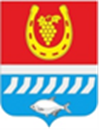 СОБРАНИЕ ДЕПУТАТОВ ЦИМЛЯНСКОГО РАЙОНАРЕШЕНИЕ10.02.2022                                              № 64                                          г. ЦимлянскО внесении изменений в решение Собрания депутатов Цимлянского района от 19.02.2020№274 «О денежном содержании и иных выплатах муниципальным служащим Контрольно-счетной палаты Цимлянского района»В соответствии с Федеральным законом от 07.02.2011 № 6-ФЗ «Об общих принципах организации и деятельности контрольно-счетных органов субъектов Российской Федерации и муниципальных образований», постановлением Правительства Ростовской области от 10.11.2011 № 116 «О нормативах формирования расходов на оплату труда депутатов, выборных должностных лиц местного самоуправления, осуществляющих свои полномочия на постоянной основе и муниципальных служащих», в целях приведения нормативного правового акта в соответствие с действующим законодательством, Собрание депутатов Цимлянского районаРЕШИЛО:1. Внести в решение Собрания депутатов Цимлянского района от 19.02.2020 № 274 «О денежном содержании и иных выплатах муниципальным служащим Контрольно-счетной палаты Цимлянского района», изменения изложив приложение № 1 в новой редакции, согласно приложению к настоящему решению.2. Настоящее решение вступает в силу со дня официального опубликования и распространяется на правоотношения, возникшие с 01.01.2022. 3. Контроль за исполнением решения возложить на комиссию по бюджету, налогам и собственности Собрания депутатов Цимлянского района.Председатель Собрания депутатов -глава Цимлянского района	                                                           Л.П. Перфилова                                                         Приложение                             к решению Собрания депутатов                                                                                                Цимлянского района                                                                                                                                                                                                                от 10.02.2022 № 64     Коэффициенты, применяемые при исчислении предельных размеров ежемесячного денежного поощрения муниципальных служащих в Контрольно-счетной палате Цимлянского района.Председатель Собрания депутатов -глава Цимлянского района	                                                           Л.П. ПерфиловаНаименование должностиКоэффициенты, применяемые при исчислении должностных окладовЕжемесячное денежное поощрение (должностных окладов)123Председатель Контрольно-счетной палаты Цимлянского района2,381,00Главный инспектор, инспектор, специалист-эксперт1,520,56Специалист 1 категории1,210,52